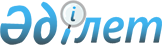 Жетісу облысында әлеуметтік маңызы бар азық-түлік тауарларына бағаларды тұрақтандыру тетіктерін іске асыру қағидаларын бекіту туралыЖетісу облысы әкімдігінің 2023 жылғы 13 қаңтардағы № 9 қаулысы
      "Қазақстан Республикасындағы жергілікті мемлекеттік басқару және өзін-өзі басқару туралы" Қазақстан Республикасы Заңының 27-бабына, "Агроөнеркәсіптік кешенді және ауылдық аумақтарды дамытуды мемлекеттік реттеу туралы" Қазақстан Республикасы Заңының 7-бабы 2-тармағының 17-10) тармақшасына, Қазақстан Республикасы Ауыл шаруашылығы министрінің 2019 жылғы 29 шілдедегі №280 бұйрығымен бекітілген Әлеуметтік маңызы бар азық-түлік тауарларына бағаларды тұрақтандыру тетіктерін іске асырудың үлгілік қағидаларының 2-тармағына (Қазақстан Республикасының нормативтік құқықтық актілерді мемлекеттік тіркеу тізілімінде №19123 тіркелген) сәйкес Жетісу облысының әкімдігі ҚАУЛЫ ЕТЕДІ: 
      1. Жетісу облысында әлеуметтік маңызы бар азық-түлік тауарларына бағаны тұрақтандыру тетіктерін іске асыру қағидалары осы қаулының қосымшасына сәйкес бекітілсін.
      2. "Жетісу облысының кәсіпкерлік және индустриялық-инновациялық даму басқармасы" мемлекеттік мекемесі Қазақстан Республикасының заңнамасында белгіленген тәртіпте: 
      1) осы қаулыға қол қойылған күннен бастап күнтізбелік жиырма күн ішінде оның қазақ және орыс тілдеріндегі электрондық түрдегі көшірмесін ресми жариялауға және Қазақстан Республикасының нормативтік құқықтық актілерінің эталондық бақылау банкіне қосу үшін Қазақстан Республикасы Әділет министрлігінің шаруашылық жүргізу құқығындағы "Қазақстан Республикасының заңнама және құқықтық ақпарат институты" республикалық мемлекеттік кәсіпорны филиалына жолдауды;
      2) осы қаулыны ол ресми жарияланғаннан кейін Жетісу облысы әкімдігінің интернет-ресурсында орналастыруды қамтамасыз етсін.
      3. Осы қаулының орындалуын бақылау Жетісу облысы әкімінің орынбасары Ж. Тұяқовқа жүктелсін.
      4. Осы қаулы алғашқы ресми жарияланған күнінен бастап қолданысқа енгізіледі. Жетісу облысында әлеуметтік маңызы бар азық-түлік тауарларына бағаны тұрақтандыру тетіктерін іске асыру қағидалары
      1. Жалпы ережелер
      1. Әлеуметтік маңызы бар азық-түлік тауарларына бағаны тұрақтандыру тетіктерін іске асыру жөніндегі осы қағидалар (бұдан әрі – Қағидалар) Қазақстан Республикасының "Агроөнеркәсіптік кешенді және ауылдық аумақтарды дамытуды мемлекеттік реттеу туралы" Заңының 7-бабы 2-тармағының 17-10) тармақшасына, Ауыл шаруашылығы министрінің 2019 жылғы 29 шілдедегі №280 бұйрығымен бекітілген Әлеуметтік маңызы бар азық-түлік тауарларына бағаларды тұрақтандыру тетіктерін іске асырудың үлгілік қағидаларының (Қазақстан Республикасының нормативтік актілерін мемлекеттік тіркеу тізілімінде №19123 болып тіркелген) 2-тармағына сәйкес әзірленген және әлеуметтік маңызы бар азық-түлік тауарларына бағаны тұрақтандыру тетіктерін іске асыру тәртібін анықтайды.
      2. Осы Қағидаларда мынадай ұғымдар пайдаланылады:
      1) азық-түлік тауарларының өңірлік тұрақтандыру қоры – Жетісу облысының аумағында аграрлық азық-түлік нарығына реттеушілік әсер ету және азық-түлiк қауiпсiздiгiн қамтамасыз ету үшiн құрылған азық-түлiк тауарларының жедел қоры; 
      2) азық-түлiк тауарларының өңірлік тұрақтандыру қорын жаңарту– азық-түлік тауарларының сақталу мерзімі аяқталғанға дейін оларды өткізу немесе жаңа сақталу мерзімімен немесе келесі жылдың жаңа егінінен дәл сондай көлемдегі азық-түлік тауарларын кейін жеткізе отырып, азық-түлік тауарларының сақталу мерзімі аяқталғанға дейін оларды қайтару;
      3) азық-түлік тауарларының өңірлік тұрақтандыру қорын қалыптастыру– сатып алу интервенциялары, азық-түлік тауарларының өңірлік тұрақтандыру қорына азық-түлік тауарларын орналастыру және сақтау;
       4) азық-түлік тауарларының өңірлік тұрақтандыру қорын пайдалану– тауар интервенцияларын жүргізу және азық-түлiк тауарларының өңірлік тұрақтандыру қорын жаңарту мақсатында азық-түлік тауарларының өңірлік тұрақтандыру қорынан азық-түлік тауарларын өткізу; 
      5) әлеуметтік маңызы бар азық-түлік тауарлары – тізбесі Қазақстан Республикасы Үкіметінің қаулысымен бекітілетін, олардың есебінен адамның физиологиялық қажеттіліктері қанағаттандырылатын азық-түлік тауарлары;
      5-1) ауыл шаруашылығы тауарын өндіруші (бұдан әрі – ауылшартауарынөндіруші) – ауыл шаруашылығы өнімін өндірумен айналысатын жеке немесе заңды тұлға; 
      6) мамандандырылған ұйымдар–әлеуметтік маңызы бар азық-түлік тауарларына шекті бағаларды белгілеу жөніндегі шараларды қоспағанда, әлеуметтік маңызы бар азық-түлік тауарларына бағаларды тұрақтандыру тетіктерін іске асыратын, тізбесі Қазақстан Республикасы Үкіметінің 2012 жылғы 9 қазандағы № 1279 қаулысымен бекітілген, ұйымдар;
      7) сатып алу интервенциялары – Жетісу облысы аумағында бағалар төмендеген кезде, Қазақстан Республикасының аумағында төтенше жағдай енгізілген кезде, сондай-ақ Қазақстан Республикасы Президентінің, Қазақстан Республикасы Үкіметінің немесе Қазақстан Республикасы Премьер-Министрінің тапсырмалары шеңберінде мамандандырылған ұйымдардың әлеуметтік маңызы бар азық-түлік тауарларын сатып алуы жөніндегі іс-шаралар;
      8) тауар интервенциялары – бағалар өскен кезде ішкі нарықты тұрақтандыру мақсатында жүзеге асырылатын, азық-түлiк тауарларының өңірлік тұрақтандыру қорларынан ішкі нарықта азық-түлік тауарларын өткізу жөніндегі іс-шаралар;
      8-1) тіркелген баға – өндіруге, сақтауға, табиғи кемуге (кебуге), межелі орынға дейін жеткізуге кеткен шығындарды, сондай-ақ өнімнің өзіндік құнының 10 (он) пайызынан аспайтын маржалық табысты ескере отырып, әлеуметтік маңызы бар азық-түлік тауарының бағасы;
      8-2) форвард – сатып алушы (немесе сатушы) болашақта келісілген шарттармен базалық активті сатып алудың (немесе сатудың) белгілі бір мерзімі өткеннен кейін өзіне міндеттеме алатын туынды қаржы құралы;
      9) шекті сауда үстемесі – ішкі сауда субъектілерінің түпкілікті тұтынушыларға азық-түлік тауарларын өткізуі кезінде бағаны айқындау үшін қалыптастырылатын сауда үстемесі.
      3. Әлеуметтік маңызы бар азық-түлік тауарларына бағаларды тұрақтандыру тетіктері әлеуметтік маңызы бар азық-түлік тауарларына бағаларды тұрақтандыру тетіктерін іске асыру қағидаларына сәйкес іске асырылады.
      4. Әлеуметтік маңызы бар азық-түлік тауарларына бағаларды тұрақтандыру тетіктерінің тиімді және уақтылы қолданылуын қамтамасыз ету мақсатында Жетісу облысының әкімі Әлеуметтік маңызы бар азық-түлік тауарларына бағаларды тұрақтандыру тетіктерін іске асыруды қамтамасыз ету жөніндегі комиссияны (бұдан әрі - Комиссия) құрады және оның құрамын бекітеді.
      5. Жетісу облысы әкімінің орынбасары Комиссияның төрағасы болып табылады, кәсіпкерлік, сауда және ауыл шаруашылығы басқармаларының (бөлімдерінің) қызметкерлері, сондай-ақ жеке кәсіпкерлік субъектілері бірлестіктерінің және қоғамдық ұйымдардың өкілдері Комиссия мүшелері болып табылады. Комиссия өз қызметін тұрақты негізде жүзеге асырады. 
      6. Комиссияның сандық құрамы тақ болуы және кемінде тоғыз адамнан тұруы тиіс. Бұл ретте комиссия мүшелерінің үштен екісі жеке кәсіпкерлік субъектілері бірлестіктерінің және қоғамдық ұйымдардың өкілдері болуы тиіс. Комиссия хатшысы оның мүшесі болып табылмайды. 
      7. Комиссияның құзыретіне мыналар жатады:
      1) Жетісу облысының аумағында әлеуметтік маңызы бар азық-түлік тауарларына тұрақтандыру тетіктерін іске асыру туралы шешім қабылдау;
      2) азық-түлік тауарларының өңірлік тұрақтандыру қорларын құру және пайдалану тетігін іске асыру мақсатында азық-түлік тауарларының өңірлік тұрақтандыру қорына сатып алынатын азық-түлік тауарларының тізбесін және олар бойынша шекті сауда үстемесін анықтау;
      3) әлеуметтік маңызы бар азық-түлік тауарларына бағаларды тұрақтандыру тетіктерін іске асыру қағидаларына сәйкес қарыз беруге кәсіпкерлік субъектісін анықтау;
      4) әлеуметтік маңызы бар азық-түлік тауарларына шекті сауда үстемесін анықтау бойынша мамандандырылған ұйымдардың ұсыныстарын қарау.
      8. Комиссияның жұмысын құруды және ұйымдастыруды Жетісу облысының жергілікті атқарушы органы қамтамасыз етеді.
      9. Әлеуметтік маңызы бар азық-түлік тауарларына бағаларды тұрақтандыру тетіктерін іске асыру үшін Жетісу облысының әкімдігі әлеуметтік маңызы бар азық-түлік тауарларына бағаларды тұрақтандыру тетіктерін іске асыратын мамандандырылған ұйымдардан әлеуметтік маңызы бар азық-түлік тауарларына шекті бағаларды белгілеу жөніндегі шараларды қоспағанда, әлеуметтік маңызы бар азық-түлік тауарларына бағаларды тұрақтандыру тетіктерін іске асыру туралы шарт жасасу жолымен көрсетілетін қызметтерді сатып алуды жүзеге асырады.
      9-1. Әлеуметтік маңызы бар азық-түлік тауарларына бағаларды тұрақтандыру тетіктерін іске асыру туралы шарттың қолданылу мерзімі аяқталғанға дейінгі үш жылдық кезеңге Жетісу облысының әкімдігі мамандандырылған ұйыммен тұрақтандыру қорының заттай және ақшалай мәндегі өтпелі активтері туралы міндеттемелері көрсетілген қосымша келісім жасасады.
      Тұрақтандыру қоры таратылған жағдайда, мамандандырылған ұйым азық-түлік тауарларын сатып алу үшін пайдаланылған бюджет қаражатының жергілікті бюджетке қайтарылуын қамтамасыз етеді. 
      Егер, мамандандырылған ұйымның шешімі бойынша азық-түлік тауарларын өткізу сатып алу бағасынан төмен баға бойынша жүзеге асырылса, онда соманың қайтарылуы сатып алу және өткізу бағаларының айырмасын шегере отырып жүзеге асырылады.
      9-2. Мамандандырылған ұйымның тұрақтандыру қорын пайдалану кезінде туындаған үстеме, коммуналдық және басқа да шығыстары жыл сайын азық-түлік тауарларының белгіленген және нарықтық бағалары арасындағы айырма есебінен жабылады.
      10. Әлеуметтік маңызы бар азық-түлік тауарларына шекті бағаларды белгілеу жөніндегі шараларды қоспағанда, әлеуметтік маңызы бар азық-түлік тауарларына бағаларды тұрақтандыру тетіктерін іске асыратын мамандандырылған ұйымдардың (бұдан әрі - мамандандырылған ұйым) тізбесін Қазақстан Республикасының Үкіметі бекітеді.
      11. Жетісу облысының әкімдігі Қазақстан Республикасы ауыл шаруашылығы және сауда және интеграция министрліктеріне:
      1) ай сайын есепті айдан кейінгі айдың 20-күніне дейін әлеуметтік маңызы бар азық-түлік тауарларына бағаларды тұрақтандыру тетіктерінің іске асырылу барысы туралы ақпаратты;
      2) көкөніс өнімдерінің форвардтық шарттары шеңберінде ауылшартауарынөндірушілерді қаржыландыруға бір ай қалғанда алдын ала төлем сомасын, өткізу нүктелерін және (немесе) сауда объектілерін көрсете отырып, жеткізу графигін көрсете отырып, сатып алынатын көкөніс өнімдерінің көлемі туралы ақпаратты;
      3) форвардтық шарттар шеңберінде ауылшартауарынөндірушілерді түпкілікті қаржыландырғаннан кейін 10 (он) жұмыс күні ішінде өткізу нүктелерін және (немесе) сауда объектілерін көрсете отырып, сатып алынған көкөніс өнімдерінің көлемі, жеткізу графиктері туралы ақпаратты береді. 2. Әлеуметтік маңызы бар азық-түлік тауарларына бағаны тұрақтандыру жөніндегі тетіктерді іске асыру тәртібі
      12. Әлеуметтік маңызы бар азық-түлік тауарларының нарығын тұрақтандыру мақсатында Жетісу облысының әкімдігі әлеуметтік маңызы бар азық-түлік тауарларына бағаларды тұрақтандырудың:
       1) тұрақтандыру қорларының қызметі;
       2) кәсіпкерлік субъектілеріне қарыз беру тетіктерін іске асырады.
      12-1. Жетісу облысының әкімдігі бөлетін, оның ішінде бұдан бұрын азық-түлік тауарларының өңірлік тұрақтандыру қорларын қалыптастыруға бөлінген қаражат әлеуметтік маңызы бар азық-түлік тауарлары бағаларын тұрақтандыру тетіктерін іске асыруды қаржыландыру көзі болып табылады.
      12-2. Әлеуметтік маңызы бар азық-түлік тауарларына бағаны тұрақтандыру тетіктерін іске асыру шеңберінде көкөніс өнімдерін өндіру үшін ауылшартауарынөндірушілерді қаржыландыру кезінде тіркелген бағаны белгілей отырып, форвард қолданылады.
      Көкөніс өнімдерін өндіру үшін ауылшартауарынөндірушілерді қаржыландыру форвардтық шарттың жалпы сомасының 70 (жетпіс) пайызы мөлшерінде алдын ала төлем және көкөніс өнімін жеткізгеннен кейін түпкілікті есеп айырысу шарттарында жүзеге асырылады
      12-3. Форвардтық шарттар шеңберінде сатып алынатын көкөніс өнімінің көлемі Комиссия шешіміне сәйкес өңірлік сұраныс негізінде облыс (қалалық немесе жалпы) халқының үш айлық қажеттілігінің 50 пайызына дейін қалыптастырылады.
      12-4. Мамандандырылған ұйым ауылшартауарынөндірушілерді форвардтық шарттар шеңберінде:
      2023 жылғы 10 қаңтарға дейін 2023 жылы ерте шығатын көкөніс өнімдерін өндіру және 2023 жылдың көктемгі-жазғы кезеңінде халықты көкөніс өнімдерімен қамтамасыз ету үшін;
      2023 жылғы 1 ақпанға дейін 2023 жылғы күзгі түсімнің көкөніс өнімдерін өндіру және 2024 жылдың қысқы-көктемгі кезеңінде халықты көкөніс өнімдерімен қамтамасыз ету үшін;
      2023 жылғы 1 тамызға дейін 2024 жылы ерте шығатын көкөніс өнімдерін өндіру және 2024 жылдың көктемгі-жазғы кезеңінде халықты көкөніс өнімдерімен қамтамасыз ету үшін;
      2023 жылғы 1 қыркүйекке дейін 2024 жылғы күзгі түсімнің көкөніс өнімдерін өндіру және 2025 жылдың қысқы-көктемгі кезеңінде халықты көкөніс өнімдерімен қамтамасыз ету үшін қаржыландыруды жүзеге асырады.
      2024 жылдан бастап және одан кейінгі жылдары ауылшартауарынөндірушілерді көкөніс өнімдерін өндіру үшін қаржыландыру мынадай мерзімдерде жүзеге асырылады:
      ағымдағы қаржы жылының 1 тамызына дейін келесі жылдың қысқы-көктемгі кезеңінде халықты көкөніс өнімдерімен қамтамасыз ету үшін;
      ағымдағы қаржы жылының 1 қыркүйегіне дейін келесі жылдың көктемгі-жазғы кезеңінде халықты өніммен қамтамасыз ету үшін.
      12-5. Мамандандырылған ұйым көкөніс өнімдерін сатуды бастағанға дейін ауылшаруашылығы тауарын өндірушілерде немесе басқа қоймаларда сақтауды жүзеге асырады. Сақтау шығындарын есептеу жергілікті атқарушы органдардың өңірдегі сақтаудың ұқсас түрлеріндегі сақтаудың орташа құны туралы деректері негізінде жүргізіледі.
      12-6. Әлеуметтік маңызы бар азық-түлік тауарларына бағаны тұрақтандыру тетіктерін іске асыру шеңберінде көкөніс өнімдерін жеткізу мамандандырылған ұйым Жетісу облысының әкімдігімен бірлесіп маусымаралық кезеңде (қысқы-көктемгі кезең: ақпан, наурыз, сәуір; көктемгі-жазғы кезең: мамыр, маусым, шілде) қалыптастыратын график негізінде не ішкі нарықа реттеушілік әсер ету қажет болған жағдайда басқа кезеңдерде жүзеге асырылады.
      12-7. Мамандандырылған ұйым Жетісу облысының әкімдігімен бірлесіп форвардтық шарт жасалған сәттен бастап көкөніс өнімдерін өндіру циклінің барлық кезеңдерінде егістікке бара отырып, ауылшартауарынөндірушілердің қызметіне мониторингті жүзеге асырады.
      12-8. Әлеуметтік маңызы бар азық-түлік тауарларына бағаны тұрақтандыру тетіктері шеңберінде сатып алынатын әлеуметтік маңызы бар азық-түлік тауарлары "Тамақ өнімдерінің қауіпсіздігі туралы" Қазақстан Республикасы Заңының 18 және 19-баптарына сәйкес сақтау, тасымалдау және өткізу кезінде тамақ өнімдерінің қауіпсіздігіне қойылатын талаптарға сәйкес келуі тиіс.
      13. Үлгілік қағидалармен регламенттелмеген әлеуметтік маңызы бар азық-түлік тауарларына бағаларды тұрақтандыру тетіктерін іске асырудың ерекшеліктері (егжей-тегжейі) Әлеуметтік маңызы бар азық-түлік тауарларына бағаларды тұрақтандыру тетіктерін іске асыру қағиадаларымен айқындалады. 3. Азық-түлік тауарларының тұрақтандыру қоры қызметінің тәртібі
      14. Азық-түлік тауарларының тұрақтандыру қорларының қызметі өңірлік тұрақтандыру қорларын қалыптастыру және пайдалану жолымен жүзеге асырылады.
      15. Азық-түлік тауарларының тұрақтандыру қорын қалыптастыру мен пайдалану жөніндегі тетікті іске асыру мақсатында Комиссия сұраныс пен ұсыныстың өңірлік балансының (өндіріс көлемі, азық-түлік тауарларымен қамтамасыз етілуі, олардың тауарларының жылжытылуы, запастардың болуы), егіс алаңдары (жоспарлы), егіннің болжамды шығымы, өткен күнтізбелік жыл ішінде қалыптасқан бағалар туралы мәліметтердің, сондай-ақ өзге де мәліметтер негізінде азық-түлік тауарларының өңірлік тұрақтандыру қорына сатып алынатын азық-түлік тауарларының тізбесін, сондай-ақ шекті сауда үстемесін айқындайды. 
      16. Азық-түлік тауарларының өңірлік тұрақтандыру қорына сатып алуға қажетті әлеуметтік маңызы бар азық-түлік тауарларының тізбесі "Әлеуметтік маңызы бар азық-түлік тауарларының тізбесін бекіту туралы" Қазақстан Республикасы Үкіметінің 2010 жылғы 1 наурыздағы №145 қаулысымен бекітілген тізімнен қалыптастырылады.
      17. Мамандандырылған ұйым өткізетін әлеуметтік маңызы бар азық-түлік тауарларына шекті сауда үстемесі "Мемлекеттік статистика туралы" Қазақстан Республикасының 2010 жылғы 19 наурыздағы Заңы 19-бабының 1-тармағына сәйкес, Статистикалық жұмыстар жоспарына сәйкес облыстың мемлекеттік статистика органдары қалыптастыратын әлеуметтік маңызы бар азық-түлік тауарларына бөлшек сауда бағаларының ресми нарықтық мәндерінен 10 немесе одан да көп пайызға төмен бағаларды ұстап тұру ескеріле отырып қалыптастырылады. 
      18. Комиссия Жетісу облысының әкіміне сатып алынатын азық-түлік тауарларының тізбесін және олар бойынша шекті сауда үстемесін бекіту туралы ұсынымдар енгізеді. 
      19. Жетісу облысының әкімдігі Комиссияның ұсынымдары негізінде сатып алынатын азық-түлік тауарларының тізбесін және шекті сауда үстемесін бекітеді. 
      20. Өңірлік тұрақтандыру қорын қалыптастыру кезінде әлеуметтік маңызы бар азық-түлік тауарларын сатып алу тікелей өндірушілерден, оның ішінде форвардтық шарттар мен офтейк-келісімшарттар жасасу арқылы жүзеге асырылады. Егер өндіруші өнімді өткізуді тікелей жүзеге асырмаса, әлеуметтік маңызы бар азық-түлік тауарларын сатып алу азық-түлік тауарларын өткізуге маманданған көтерме сауда жеткізушілерінен (дистрибьютерлерден) жүзеге асырылады.
      21. Мамандандырылған ұйым статистикалық деректер және басқа да көздер негізінде өңірдің азық-түлік тауарларының ішкі нарығына және агроөнеркәсіптік кешен өнімдерінің нарықтарына тұрақты негізде талдау (өндіріс көлемі және азық-түлік тауарларымен қамтамасыз етілуі, олардың тауарларының жылжытылуы, запастардың, бағалардың болуы) жүргізеді, өңірлік тұрақтандыру қорына сатып алынатын азық-түлік тауарларының көлемін айқындайды және сатып алу интернвенциялары туралы шешімді қабылдайды.
      21-1. Мамандандырылған ұйымның сатып алу интервенциялары туралы шешімі әлеуметтік маңызы бар азық-түлік тауарлары бағаларын тұрақтандыру тетіктерін тиімді және уақтылы қолдануды қамтамасыз ету мақсатында қабылданады.
      22. Өңірлік тұрақтандыру қорын пайдалануды тауар интервенцияларын жүргізу және азық-түлік тауарларын жаңарту жолымен мамандандырылған ұйым жүзеге асырады.
      23. Мамандандырылған ұйым аграрлық азық-түлік нарығына реттеушілік ықпал ету қажет баға деңгейінің көтерілуі жағдайында, 2 (екі) жұмыс күнінен кешіктірмей, тауар интервенцияларын жүргізу туралы шешім қабылдайды.
      24. Мамандандырылған ұйым өңірлік тұрақтандыру қорын уақтылы жаңарту мақсатында тұрақты негізде өңірлік тұрақтандыру қорының азық-түлік тауарларының сақталу мерзімдерін қамтамасыз етеді.
      25. Өңірлік тұрақтандыру қорын жаңарту азық-түлік тауарларының сақталу мерзімі аяқталғанға дейін өңірлік тұрақтандыру қорынан азық-түлік тауарларын өткізу немесе кейін дәл сондай көлемдегі жаңа сақталу мерзімімен немесе келесі жылғы жаңа шығымнан азық-түлік тауарларын жеткізе отырып, азық-түлік тауарларының сақталу мерзімі аяқталғанға дейін азық түлік тауарларын қайтару жолымен жүзеге асырылады.
      26. Өңірлік тұрақтандыру қорының азық-түлік тауарларын тауар интервенциялары, азық-түлік тауарларын жаңарту үшін мамандандырылған ұйымдар өздердерінің өткізу нүктелері және (немесе) азық-түлік тауарларын өткізетін сауда объектілері арқылы, сондай-ақ өңдеу кәсіпорындары шекті сауда үстемесі шегінде әлеуметтік маңызы бар азық-түлік тауарларын өндіру үшін өткізуді жүзеге асырады. 
      27. Бұл ретте өңдеу кәсіпорны өндірген дайын азық-түлік тауарының бағасы Жетісу облысы әкімі бекіткен шекті рұқсат етілген бөлшек сауда бағасынан аспайды және мамандандырылған ұйымның өңдеу кәсіпорнымен жасасқан өткізу туралы шартында айтылады.
      28. Жетісу облысының әкімдігі мамандандырылған ұйыммен бірлесіп тауар интервенцияларын жүзеге асыратын сауда объектілерінің орналасқан жері, сондай-ақ кәсіпкерлік субъектілеріне қарыз беру тәртібі туралы ақпаратты бұқаралық ақпарат құралдары, жергілікті атқарушы органның және мамандандырылған ұйымның ресми сайттары арқылы халықтың назарына жеткізу бойынша ақпараттық жұмыс жүргізеді. 4. Кәсіпкерлік субъектілеріне қарыз беру тәртібі
      29. Жетісу облысының әкімдігі әлеуметтік маңызы бар азық-түлік тауарлары бағаларын тұрақтандыру мақсатында мамандандырылған ұйымдар арқылы Комиссия айқындайтын азық-түлік тауарларының тізбесіне сәйкес кәсіпкерлік субъектілеріне қарыз береді. Қарыз беру қарыз шартын жасасу жолымен қайтарымдылық, қамтамасыз етілу және ақылылық талаптарымен жүзеге асырылады.
      30. Бағаларды тұрақтандыру мамандандырылған ұйымның әлеуметтiк маңызы бар азық-түлiк тауарларына белгіленген төмендетілген бөлшек/көтерме сауда бағаларын белгілеуі жолымен қамтамасыз етіледі.
      31. Қарыз беру үшін кәсіпкерлік субъектілерін Комиссия әлеуметтік маңызы бар азық-түлік тауарларына бағаларды тұрақтандыру тетіктерін іске асыру қағидаларында белгіленген кәсіпкерлік субъектілеріне қойылатын талаптарға (өлшемшарттарға) сәйкес айқындайды.
      32. Комиссия кәсіпкерлік субъектісін айқындағаннан кейін мамандандырылған ұйым кәсіпкерлік субъектісіне қарыз береді.
      33. Кәсіпкерлік субъектісі мамандандырылған ұйымның қарызын қайтару бойынша міндеттемелерінің орындалуын қамтамасыз етеді. Міндеттемелердің орындалуы кепіл, банктік кепілдендіру, сақтандыру шарты, үшінші тұлғалардың кепілдік/кепілгерлігі түрінде қамтамасыз етіледі. Міндеттемелердің орындалуын қамтамасыз ету заңнамада көзделген жазбаша нысанда ресімделеді.
      34. Қарыз беру шарттары мамандандырылған ұйым мен кәсіпкерлік субъектісі арасында жасалған қарыз шартында белгіленеді.
      35. Қарыз мерзімі өткен берешекті қайта қаржыландыруға берілмейді.
      36. Қарыз тек ұлттық валютада беріледі.
					© 2012. Қазақстан Республикасы Әділет министрлігінің «Қазақстан Республикасының Заңнама және құқықтық ақпарат институты» ШЖҚ РМК
				
      Облыс әкімі 

Б. Исабаев
Жетісу облысы әкімдігінің 2022 жылғы "____" ________ № ____ қаулысына қосымша